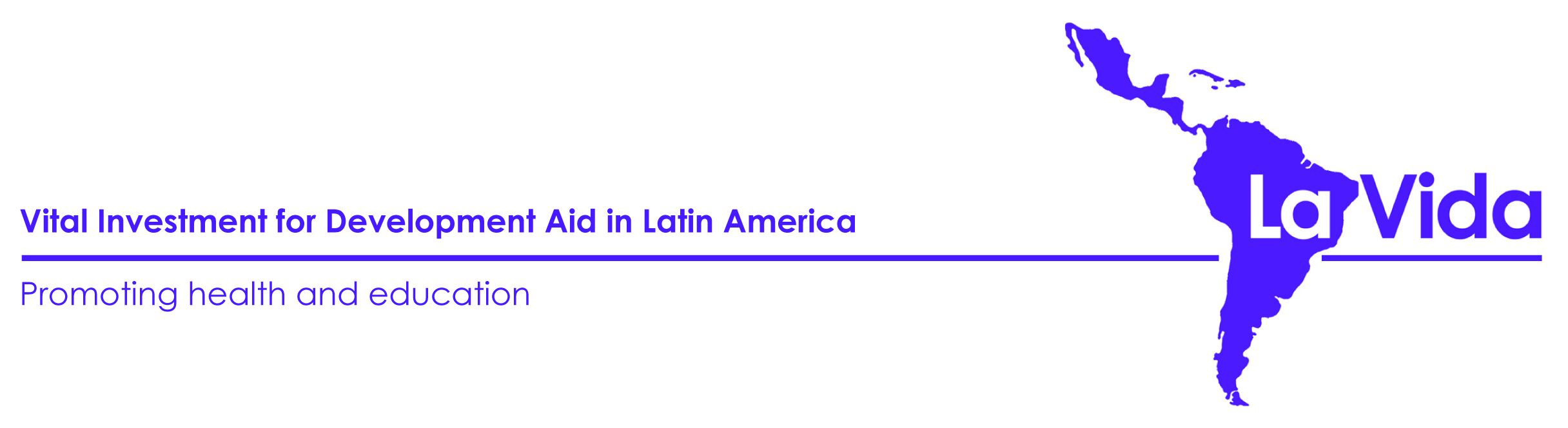 Project Proposal FormName of ProjectCountryContact details of project co-ordinator and institution responsible (if applicable)NameAddressPhone (landline and mobile)EmailRegistered OrganisationRegistration numberName of Government Body Registration is underTrustees of organisation (please indicate if any of these trustees are trustees of other organisations and give the name of the other organisations)Does your organisation have 2 years of accounts?  If so, please send to La Vida.  If not, please explain why.Timeline on ProjectAmount of funds requiredBreakdown of budgetBrief Summary of projectNumber of people involved and their rolesHow many people it will the project potentially help? Potential benefitsKey Risks Estimate of future sustainability and further impactCurrent funding sources for Project if any	Method of transferring fundsOther information requiredPhoto ID of project leadersFull project proposal